12.05.2020 r.  kasa 1szWitam Was moi Uczniowie, Dzień dobry Rodzice.Temat:Wprowadzenie drukowanych i pisanych liter H, h na podstawie wyrazu harfa.  Rozszerzenie zakresu liczbowego do 30.Edukacja polonistyczna:Otwórz Podręcznik polonistyczno – społeczny str.54https://flipbooki.mac.pl/ew/oto-ja-klasa1-podr-hum-2/mobile/index.html#p=56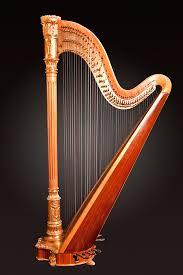 Obejrzyjcie zdjęcie harfy i opiszcie jej wygląd.Posłuchajcie gry na tym instrumencie.https://www.youtube.com/watch?v=S1-LCnGojnwPrzeczytaj, co mówi Hania o pracy swojej mamy.Gdzie pracuje  i na jakim instrumencie gra mama Hani?harfa –podziel ten wyraz na sylaby i głoski.Zad.2 – odszukaj w podanych niżej wyrazach literę h, podziel wyrazy na sylaby. Nie przepisuj wyrazów do zeszytu.Otwórz Ćwiczenia polonistyczne str.52 i wykonaj zad.1, 2Obserwuj sposób pisania liter H, h. Kreśl litery w powietrzu, na stole, na plecach innej osoby.Przerwa na ruch:https://www.youtube.com/watch?v=I2WWpt_n9IsZrób 10 pajacyków, 5 przysiadów, 5 wyskoków w górę.Edukacja matematyczna:Otwórz Podręcznik matematyczno- przyrodniczy str. 51https://flipbooki.mac.pl/ew/oto-ja-klasa1-podr-mat-2/mobile/index.html#p=53Policz koraliki na liczydłach. Napisz obliczenia w zeszycie według wzoru:20+1=21           20+4=24                20+2=22           20+5=25      20+3=23           20+6=26       Przygotuj 20 patyczków i zwiąż je w pęczki po 10.Powiedz, ile masz dziesiątek?  ( dwie dziesiątki).Dodaj  jeden patyczek i głośno powiedz: dwie dziesiątki i jedna jedność.Dodaj dwa patyczki i głośno powiedz: dwie dziesiątki i dwie jedności.Dodaj trzy patyczki i głośno powiedz:dwie dziesiątki i trzy jedności  itd. aż do 30.Otwórz Ćwiczenia matematyczne str.45.  Wykonaj zad. 1, 2, 3                                                                                     zad. 4 dodatkowe, dla chętnych                                                    Pozdrawiam serdecznie -p. Roma WojtuśZajęcia szachowe:TEMAT:Szachowisko.Znajdź w internecie lub w książkach anegdoty,zagadki,wierszyki,rymowanki na temat szachów i przyślij na adres:                                                  jmalak@ssp72.pl